Dzisiaj:									18.05.2020r.- Poznamy miejsca w których można mieszkać; dowiemy się jakie są różnice między miastem a wsią,- Poszerzymy zakres słownika języka polskiego o pojęcie „ miasto”; wsłuchamy się w dźwięki miasta,				- Posłuchamy wiersza Tadeusza Śliwiaka „ Zielone światło”- Utrwalimy zasady bezpiecznego poruszania się po ulicach,- Wykonamy pracę plastyczną „Miasto” techniką kolażu,- Zapoznamy się z zasadami gry planszowej „ Wyprawa do zoo”,- Utrwalimy dodawanie i odejmowanie w zakresie 20 Dzień dobry uczniowie!Witam Was 18 maja 2020r.Temat lekcji: Ruch w mieście!Edukacja polonistyczna● Gdzie mieszkamy?Ludzie mogą mieszkać na wsi lub w mieście. Co widzisz na pierwszym obrazku- miasto czy wieś?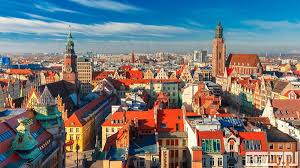 Jak myślisz czy w mieście i na wsi – żyje się tak samo?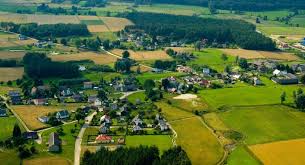 Największymi miastami w Polsce są:1.Warszawa- stolica naszego kraju		3. Szczecin2.Kraków 						4. Wrocław● Co znajduje się w mieście?fabryki 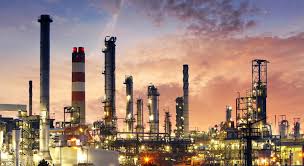 dworce kolejowe i autobusowe 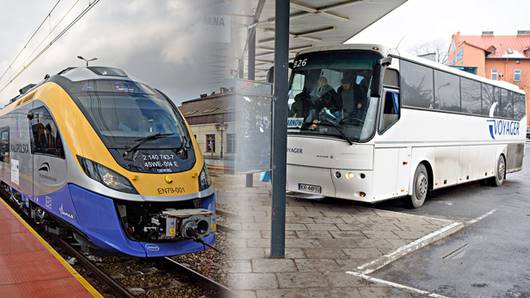 lotniska 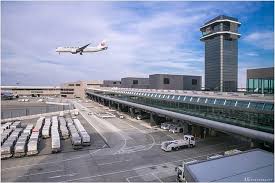 szkoły, uczelnie, ośrodki naukowe 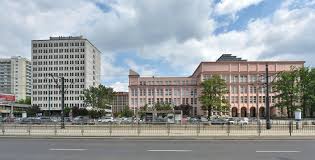 ● Ruch uliczny w mieście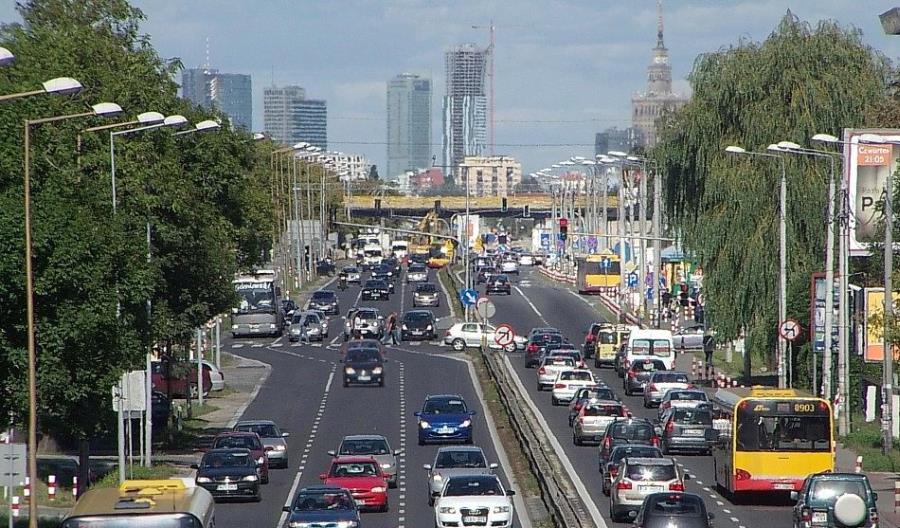 Często mówi się o dużych miastach, że „tętnią” życiem.Przyjrzyj się powyższej  ilustracji i zastanów się jakie dźwięki można usłyszeć patrząc na fotografię? Następnie posłuchaj nagrania: ” Pojazdy”.● Wysłuchanie wiersza Tadeusza Śliwiaka „ Zielone światło”.Poproś osobę dorosłą o przeczytanie wiersza T. Śliwiaka pt:” Zielone światło”.Ulicami spieszą ludzie,każdy gdzieś przed siebie gna.Idą grubi, idą chudzi.ktoś na smyczy wiedzie psa.Jadą auta i tramwaje.dyliżansów tylko brak…Ale oto wszystko staje,Pan policjant daje znak.Światło zielone,światło zielone,można przechodzićna drugą stronę.Pojazdów szereg posłusznie czeka.krzywda nie spotkatutaj człowieka.Póki zieloneświatło jak liść- bezpiecznie można iść. Tyle domów, tyle wystaw,tu apteka, fryzjer tam.Tu ma sklep filatelista.Obok salon mód dla dam.Jak w pasiece- w naszym mieścierojno, gwarno, wielki tłum.Sto neonów równocześniekokietuje miejski tłum.Światło zielone,światło zielone można przechodzićna drugą stronę!Ulica Ciekawych Wyrazów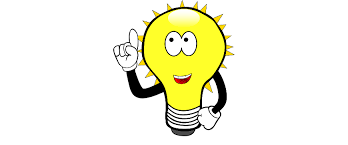 Filatelistyka- to rodzaj hobby polegający na kolekcjonowaniu wszelkiego rodzaju walorów pocztowych, głównie znaczków pocztowych, datowników okolicznościowych, całostek, całości pocztowych i kopert.Odpowiedz na poniższe pytania:- O czym jest mowa w wierszu?- Kto chodzi ulicami miasta?- Kto kieruje ruchem? Co robią piesi, gdy zapala się zielone światło?- Do czego autor wiersza porównuje miasto?Aby lepiej zapamiętać zasady bezpiecznego poruszania się po ulicy wysłuchaj piosenki: https://www.youtube.com/watch?v=3pAqiMqe7yAOtwórz podręcznik na stronie 24- 25. Przyjrzyj się ilustracji i odpowiedz na pytania 1,2 i 3.Zastanów się i powiedz co przedstawia zdjęcie?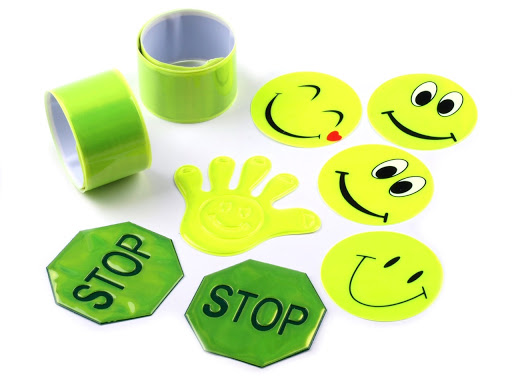 Są to elementy odblaskowe – „odblaski” które powinny pojawić się na naszej odzieży. Elementy te zapewniają nam widoczność w różnych warunkach pogodowo-drogowych. Widoczność w tych sytuacjach równa się bezpieczeństwu.● Praca w zeszycieZapisz starannie w liniaturze:Temat: Ruch w mieście.Ułóż dwa zdania dotyczące bezpiecznego poruszania się po ulicy.Pamiętaj o starannym piśmie i  kolorowym szlaczku!Przejdź do zadania 4 na stronie 25 w podręczniku i wykonaj je w zeszycie.Karty ćwiczeń w linię strona 24 zadanie 1,2,3 i 4 ( kolaż miasta wykonaj zgodnie z instrukcją na kartce A4. Zadanie jest na ocenę. Czekam na przesłanie zdjęcia do 21 maja)Edukacja matematycznaJako rozgrzewkę wykonaj na stronie 25 ćw. 2, 3 i 4.Czas na stronę 24 ćw. 1 . Pomóż Jackowi i Kamilowi odnaleźć właściwe pola na planszy. Możesz liczby dodawać np. 2+4=6 Jacek stoi na 6 polu. Zagraj w grę planszową „ Wyprawa do zoo”( strona 22-23)Kochani! Przesyłam wam do przeczytania lekturę J. Papuzińska „ Nasza mama czarodziejka”. Proszę o jej przeczytanie do 25 maja.Zapewne ją pamiętacie z zerówki Brawo! Jestem z Was dumna! Dziękuję za codzienną pracę!Życzę wszystkim miłego dnia.Pani Monika Miasto to teren, gdzie buduje się domy przeznaczone dla wielu rodzin (mówi się, że jest to obszar o gęstej zabudowie), np. bloki, domy w zabudowie szeregowej. Teren wydzielony na cele rolnicze jest niewielki lub w ogóle go nie ma. 